Российская Федерация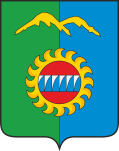 Администрация города ДивногорскаКрасноярского края П О СТ А Н О В Л Е Н И Е12.01.2023		                                г. Дивногорск				              № 02пОб утверждении графика включения-отключения уличного освещения в городском округе город Дивногорск на 2023-2024 годы В соответствии с Федеральным законом от 06.10.2003 № 131-ФЗ «Об общих принципах организации местного самоуправления в Российской Федерации», с требованиями к эксплуатационному состоянию автомобильных дорог и улиц, допустимому по условиям обеспечения безопасности дорожного движения (ГОСТ Р 50597-2017, ГОСТ Р 52766-2007), руководствуясь ст. 43 Устава города Дивногорска,ПОСТАНОВЛЯЮ:1. Утвердить график включения-отключения уличного освещения на территории городского округа город Дивногорск в темное время суток на период с 01.01.2023 по 31.12.2024 согласно приложению к настоящему постановлению.2. Муниципальному казенному учреждению «Управление капитального строительства и городского хозяйства»: 2.1. Организовать освещение улиц городского округа город Дивногорск согласно графику включения-отключения уличного освещения, на территории городского округа город Дивногорск в темное время суток на период с 01.01.2023 по 31.12.2024.2.2. В условиях недостаточной видимости по заявке единой диспетчерской службы муниципального казенного учреждения «Управление капитального строительства и городского хозяйства», муниципальному унитарному предприятию электрических сетей города Дивногорска обеспечить включение-отключение уличного освещения на территории городского округа город Дивногорск с отклонением до 40 минут от утвержденного графика.         3. Постановление    подлежит   опубликованию   в средствах массовой информации и размещению на официальном сайте администрации города Дивногорска в информационно-телекоммуникационной сети «Интернет».4. Постановление вступает в силу в день, следующий за днем его официального опубликования. 5. Контроль исполнения постановления возложить на заместителя Главы города Середу А.И.Исполняющий обязанностиГлавы города                                                                                               М.Г. КузнецоваПриложение к постановлению администрации города Дивногорска от 12.01.2023 г. № 02пГрафик включения-отключения уличного освещения в городском округе город Дивногорск в темное время суток на 2023-2024 годыГодДата1-51-56-106-1011-1511-1516-2016-2021-2521-2526-3126-31ГодМесяцВкл.Откл.Вкл.Откл.Вкл.Откл.Вкл.Откл.Вкл.Откл.Вкл.Откл.2023-2024ЯнварьЯнварь16:4508:5516:5508:5017:0508:4517:1008:4017:2008:3517:3008:252023-2024ФевральФевраль17:4008:2017:5008:1018:0008:0018:1007:5018:2507:3518:3507:202023-2024МартМарт18:4007:1518:5007:0519:0006:5019:1006:3519:2506:2519:3506:102023-2024АпрельАпрель19:4505:5519:5505:4520:0505:3020:1505:2020:2505:1020:3504:552023-2024МайМай20:4504:4520:5504:3021:0504:2021:1504:1521:2504:0521:3004:002023-2024ИюньИюнь21:4003:5521:4503:5021:5003:5021:5003:5021:5003:5021:5003:552023-2024ИюльИюль21:5003:5521:4504:0021:4004:4521:3504:1021:3004:2021:2004:302023-2024АвгустАвгуст21:1004:4021:0004:5020:5005:0020:3505:1020:2505:2020:1005:302023-2024СентябрьСентябрь20:0005:4019:4505:5019:3006:0019:1506:1019:0506:2018:5006:302023-2024ОктябрьОктябрь18:4006:4018:2506:5018:1007:0018:0007:1017:4507:2017:3507:302023-2024НоябрьНоябрь17:2007:4017:1007:5517:0008:0516:5008:1516:4008:2516:3508:352023-2024ДекабрьДекабрь16:3008:4516:2508:5016:2509:0016:2509:0516:3009:1016:3509:10